Об утверждении реестра мест (площадок)накопления  твердых коммунальных отходовна территории Малотаябинского сельскогопоселения  Яльчикского района Чувашской Республики          Руководствуясь со статьей 13.4.Федерального закона «Об отходах производства и потребления», постановления администрации Малотаябинского сельского поселения №08 от 17.02.2020г. «Об упорядочении обустройства мест (площадок) накопления твёрдых коммунальных отходов и ведения их реестра на территории  Малотаябинского  сельского поселения Яльчикского района  Чувашской Республики»,   администрация  Малотаябинского  сельского   поселения п о с т а н о в л я е т:1. Утвердить реестр мест (площадок) накопления твердых коммунальных отходов, расположенных на территории Малотаябинского  сельского поселения согласно Приложению.2. Настоящее постановление опубликовать  в информационном бюллетене «Вестник Малотаябинского  сельского поселения» и разместить на официальном сайте администрации Малотаябинского  сельского поселения. 3. Настоящее постановление вступает в силу после его официального опубликования.  4. Контроль за исполнением данного постановления оставляю за собой.Глава Малотаябинского сельского поселенияЯльчикского районаЧувашской Республики                                                                         В.В.Петров                                                                                                Приложениек постановлению администрации Малотаябинского  сельского поселения Яльчикского района Чувашской Республики№ 08/1  от   17.02.2020г.РЕЕСТРМЕСТ (ПЛОЩАДОК) НАКОПЛЕНИЯ ТВЕРДЫХ КОММУНАЛЬНЫХ ОТХОДОВНА ТЕРРИТОРИИ МАЛОТАЯБИНСКОГО  СЕЛЬСКОГО ПОСЕЛЕНИЯЯЛЬЧИКСКОГО РАЙОНА ЧУВАШСКОЙ РЕСПУБЛИКИЧёваш Республики Елч.к район.К.=.н Таяпа ял поселений.н администрацийĕЙЫШĂНУ2020=. февралӗн 17-м.ш.  08 /1 №  К.=.н Таяпа ял.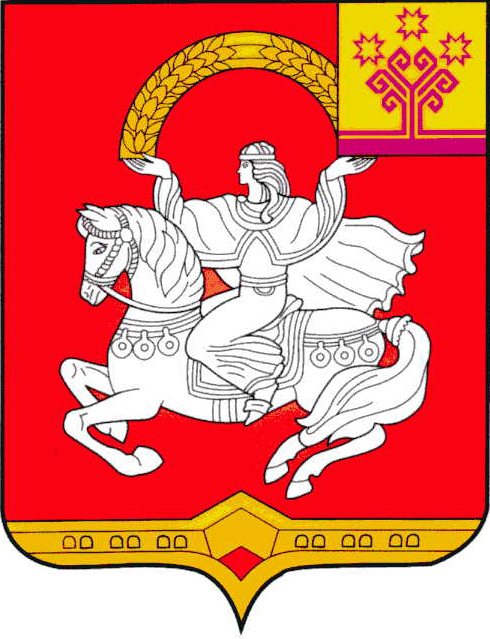 Чувашская РеспубликаЯльчикский районАдминистрация Малотаябинского сельского поселенияПОСТАНОВЛЕНИЕ«17» февраля 2020 г. №08/1деревня Малая Таяба№Данные о нахождении мест (площадок) накопления твердых коммунальных отходовТехнические характеристики мест (площадок) накопления твердых коммунальных отходовДанные о собственниках мест (площадок) накопления твердых коммунальных отходовДанные об источниках образования твердых коммунальных отходов, которые складируются в местах (на площадках) накопления  твердых коммунальных отходов1Контейнерная площадка №1 д. Старое Янашево, ул. Тукас, в 30 м от дома №66Бетонное основаниеАдминистрация Малотаябинского  сельского поселения Яльчикского района Чувашской РеспубликиЖители д.Старое Янашево2Контейнерная площадка  №2д. Старое Янашево, ул. Тукас, в 20 м от дома №2Бетонное основаниеАдминистрация Малотаябинского  сельского поселения Яльчикского района Чувашской РеспубликиЖители д.Старое Янашево3Контейнерная площадка №3д. Старое Янашево, ул. Анаткас, в 20 м от дома №1Бетонное основаниеАдминистрация Малотаябинского  сельского поселения Яльчикского района Чувашской РеспубликиЖители д.Старое Янашево 4Контейнерная площадка №4д. Старое Янашево, ул. Анаткас, в 15 м от дома №44Бетонное основаниеАдминистрация Малотаябинского  сельского поселения Яльчикского района Чувашской РеспубликиЖители д.Старое Янашево 5Контейнерная площадка №5д. Малая Таяба, ул. Березовая, в 20 м от дома №12Бетонное основаниеАдминистрация Малотаябинского  сельского поселения Яльчикского района Чувашской РеспубликиЖители д. Малая Таяба6Контейнерная площадка №6д. Малая Таяба, ул. Молодежная, в 20 м от дома №39Бетонное основаниеАдминистрация Малотаябинского  сельского поселения Яльчикского района Чувашской РеспубликиЖителид. Малая Таяба 7Контейнерная площадка №7д. Малая Таяба, ул. Центральная, в 20 м от дома №23Бетонное основаниеАдминистрация Малотаябинского  сельского поселения Яльчикского района Чувашской РеспубликиЖителид. Малая Таяба8Контейнерная площадка №8д. Малая Таяба, ул. Садовая, в 50 м от дома №26Бетонное основаниеАдминистрация Малотаябинского  сельского поселения Яльчикского района Чувашской РеспубликиЖители д. Малая Таяба9Контейнерная площадка №9п. Малое Байдеряково, ул. Советская, в 15 м от дома №5Бетонное основаниеАдминистрация Малотаябинского  сельского поселения Яльчикского района Чувашской РеспубликиЖители п. Малое Байдеряково10Контейнерная площадка №10д. Новопоселенная Таяба, ул. Центральная, в 20 м от дома №31Бетонное основаниеАдминистрация Малотаябинского  сельского поселения Яльчикского района Чувашской РеспубликиЖители д. Новопоселенная Таяба